Cazafotosub 2018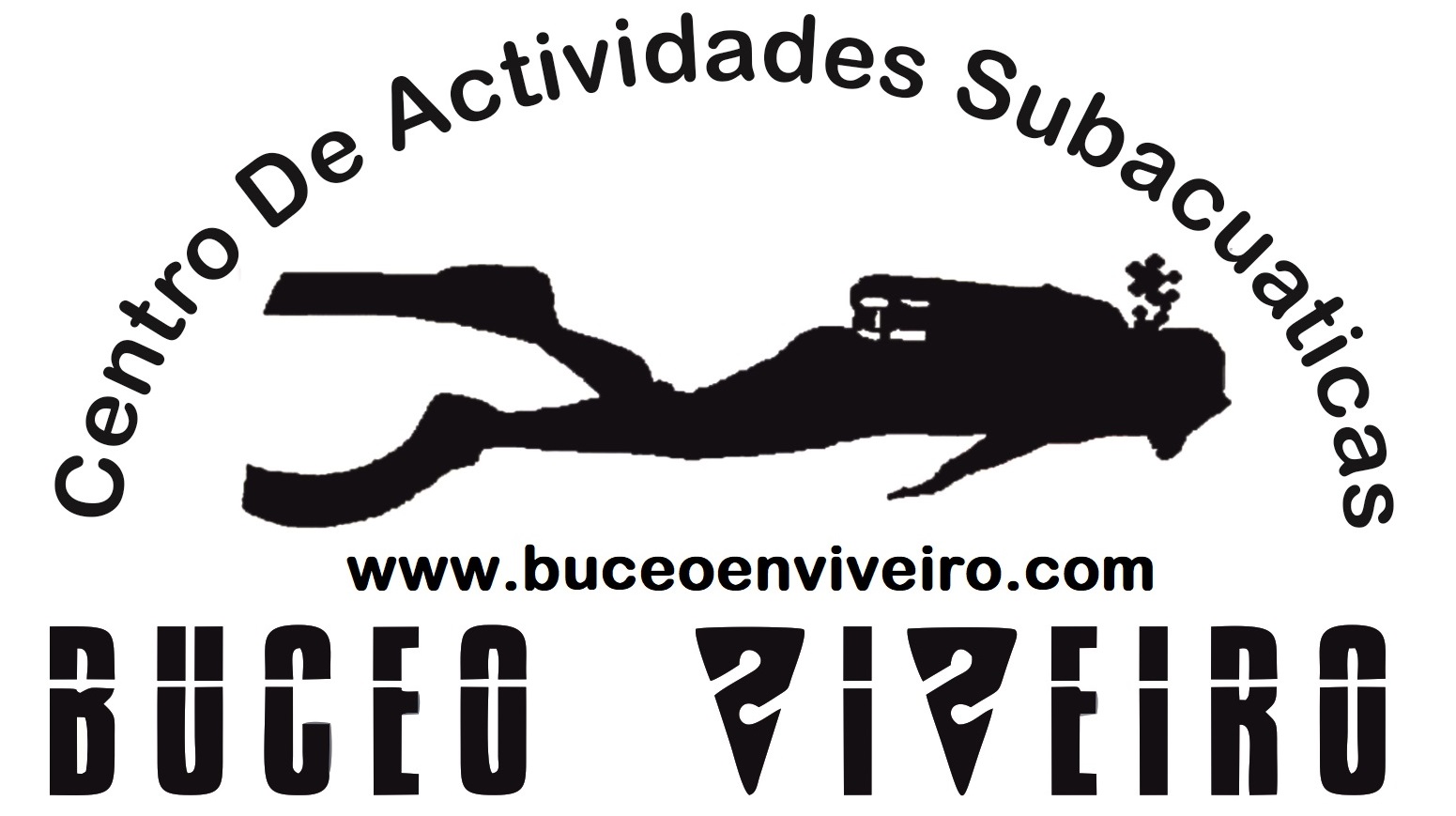 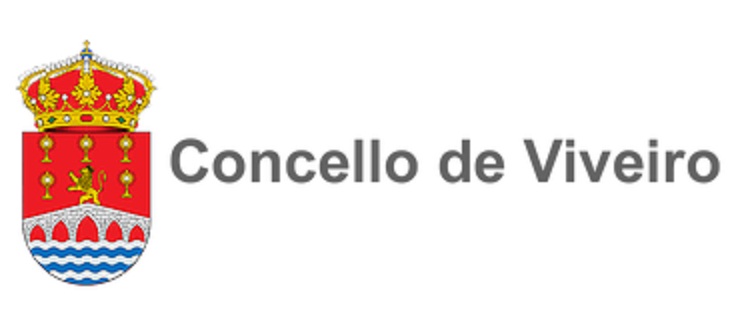 HOJA DE SELECCIÓNNOTAS:No es necesario indicar la extensión (.jpg) en el nombre de la imagenEn caso de fotografiar alguna especie no recogida en la lista, se le asignará como código un numeral a partir del 200, empezando por el 201.Las especies resaltadas son las más habituales, a efectos de su mejor identificación.Se marcará la casilla de Valoración artística para las imágenes seleccionadasComprueba que las imágenes presentadas a Valoración artística no superan el 50% (redondeado al alza) del total de seleccionadas.Letra identificativa del competidorCódigo pezValoración artísticaNombre ImagenNombre científicoNombre comúnFamilia1Alosa alosaSábaloClupeidae2Alosa fallaxSabogaClupeidae3Ammodytes spp.Lanzón, BoloAmmodytidae4Anguilla anguillaAnguilaAnguillidae5Anthias anthiasTres colasSerranidae6Aphia minutaChanqueteGobiidae7Apletodon dentatusGobiesocidae8Apogon imberbisSalmonete realApogonidae9Arnoglossus laternaPeluda, SerrandellBothidae10Aspitrigla cuculusGolondroTriglidae11Atherina spp.PejerreiAtherinidae12Auxis rocheiMelvaScombridae13Balistes carolinensisPez ballestaBalistidae14Belone belone gracilisAgujaScomberesocidae15Blennius ocellarisTorilloBlenniidae16Boops boopsBogaSparidae17Brama bramaPalometaBramidae18Callionymus spp.PrimitaCallionymidae19Centrolabrus exoletusFarroLabridae20Cetorhinus maximusPeregrinoCarcharhinidae21Chelidonichthys lucernusBejelTriglidae22Chelon labrosusCorcónMugilidae23Conger congerCongrioCongridae24Coris julis (F)Julia, DoncellaLabridae25Coris julis (M)Julia, DoncellaLabridae26Coryphoblennius galeritaFutarraBlenniidae27Ctenolabrus rupestrisLabridae28Cyclopterus lumpusCyclopteridae29Dasyatis centrouraDasyatidae30Dasyatis pastinacaDasyatidae31Dentex dentexSparidae32Dicentrarchus labraxSerranidae33Diplecogaster bimaculata Gobiesocidae34Diplodus annularisSparidae35Diplodus cervinusSparidae36Diplodus puntazzoSparidae37Diplodus sargusSargoSparidae38Diplodus vulgarisMojarraSparidae39Echiichthys viperaSalvariegoTrachinidae40Engraulis encrasicolusBoquerón/AnchoaEngraulidae41Entereulus aequoreus Syngnathidae42Eutrigla gurnardusBorracho, GarneoTriglidae43Gaidropsarus mediterraneus Barbado, BertorellaGadidae44Gaidropsarus vulgarisLotaGadidae45Galeorhinus galeusCazónTriakidae46Gobius bucchichiRaposoGobiidae47Gobius cobitisCabor de rocaGobiidae48Gobius cruentatusGobit-boca rojaGobiidae49Gobius gasteveniGobiidae50Gobius nigerChaparrudoGobiidae51Gobius paganellusBobiGobiidae52Gobius vittatusGobio listadoGobiidae53Gobius xanthocephalusGobio doradoGobiidae54Gobiusculus flavescensGobiidae55Gymnura altavelaMantelinaGymnuridae56Helicolenus dactylopterusGallinetaScorpaenidae57Hexanchus griseusCañabota grisHexanchidae58Hippocampus gutulatusCaballito puntos blancosSyngnathidae59Hippocampus hippocampusCaballito de marSyngnathidae60Hippocampus ramulosusCaballito de marSyngnathidae61Isurus oxyrhinchusMarrajo, JanequínLamnidae62Katsuwonus pelamisListado, Bonito de alturaScombridae63Labrus bergyltaMaragota, DurdoLabridae64Labrus bergylta m. pintoPintoLabridae65Labrus bimaculatus (F)GallanoLabridae66Labrus bimaculatus (M)GallanoLabridae67Lamna nasusCailónLamnidae68Lepadogaster candolleiChafarrocasGobiesocidae69Lepadogaster lepadogasterChafarrocasGobiesocidae70Lepidorhombus bosciiGalloScophthalmidae71Lepidorhombus whiffiagonisGalloScophthalmidae72Lichia amiaPalometónCarangidae73Lipophrys spp.Babosa crestadaBlenniidae74Lithognathus mormyrusHerreraSparidae75Liza aurataGalupeMugilidae76Lophius piscatoriusRapeLophiidae77Merlangius merlangusMerlánGadidae78Merluccius merlucciusMerluzaMerlucciidae79Mola molaPez luna, MolaMolidae80Mugil sppMújeles, lisasMugilidae81Mugil cephalusPardeteMugilidae82Mullus barbatusSalmonete de fangoMullidae83Mullus surmuletusSalmonete de rocaMullidae84Muraena helenaMorenaMuraenidae85Mustelus mustelusMusola, M. Lisa, CazónTriakidae86Myliobatis aquilaAguila marinaMyliobatidae87Naucrates ductorPez pilotoCarangidae88Nerophis lumbriciformisSerpetaSyngnathidae89Nerophis ophidionAlfiler, PejepipaSyngnathidae90Oblada melanuraObladaSparidae91Pagellus acarneAligoteSparidae92Pagellus bogaraveoBesugoSparidae93Pagellus erythrinusBreca, PagelSparidae94Pagrus pagrusPargoSparidae95Parablennius gattorugineCabruzaBlenniidae96Parablennius incognitusBabosa verdeBlenniidae97Parablennius pilicornisMomaBlenniidae98Parablennius sanguinolentusLagartinaBlenniidae99Parablennius tentacularisViejaBlenniidae100Petromyzon marinusLampreaPetromyzontidae101Phycis blennoidesBrótola de fangoGadidae102Platichthys flesus PlatijaPleuronectidae103Pleuronectes platessa SollaPleuronectidae104Pollachius pollachiusAbadejoGadidae105Polyprion americanusChernaSerranidae106Pomatomus saltatrixAnchovaPomatomidae107Pomatoschistus pictus                   Picto                    Gobiidae            108Pomatoschistus spp. (P. microps y P. minutus)          Gobio de arena           Gobiidae            109Prionace glaucaTintorera, Caila, SardaCarcharhinidae110Psetta maximaRodaballoScophthalmidae111Raja batisRayaRajidae112Raja brachyuraRaya boca de rosaRajidae113Raja clavataRaya de clavosRajidae114Raja naevusRaya santiaguesaRajidae 115Raja undulataRaya mosaicoRajidae116Remora remoraRémoraEcheniidae117Salaria pavoGallerboBlenniidae118Salmo salarSalmónClupeidae119Salmo truttaReoClupeidae120Sarda sardaBonitoScombridae121Sardina pilchardusSardinaClupeidae122Sardinella auritaAlachaClupeidae123Sarpa salpaSalema, SalpaSparidae124Sciaena umbraCorvalloSciaenidae125Scomber scombrusCaballaScombridae126Scophthalmus rhombusCoruxo, RemolScophthalmidae127Scorpaena porcusRascacioScorpaenidae128Scorpaena scrofaCabrachoScorpaenidae129Scyliorhinus caniculaPintarrojaScyliorhinidae130Scyliorhinus stellarisAlitánScyliorhinidae131Seriola dumeriliSeriolaCarangidae132Seriola fasciataMedregal listadoCarangidae133Seriola rivolianaMedregal limónCarangidae134Serranus cabrillaCabrillaSerranidae135Solea vugarisLenguadoSoleidae136Sparus aurataDoradaSparidae137Sphyraena sphyraenaEspetónSphyraenidae138Spondyliosoma cantharusChopaSparidae139Squalus acanthiasMielgaSqualidae140Squatina squatinaAngelote Squatinidae141Stephanolepis hispidusGallito Monacanthidae142Symphodus bailloniLabridae143Symphodus melopsPorredanaSparidae144Symphodus roissaliTordoLabridae145Symphodus tinca PetoSparidae146Syngnathus acusPejepipa, Aguja mulaSyngnathidae147Syngnathus rostellatusAguja de marSyngnathidae148Taurulus bubalisCabracho venenosoCottidae149Thorogobius ephippiatusGobio leopardoGobiidae150Thunnus alalungaAlbacoraScombridae151Thunnus thynnusAtúnScombridae152Torpedo marmorataTremielgaTorpedinidae153Torpedo nobilianaTremielga negraTorpedinidae154Torpedo torpedoTembladeraTorpedinidae155Trachinotus ovatusPalometaCarangidae156Trachinus dracoEscorpiónTrachinidae157Trachurus picturatusChicharro de alturaCarangidae158Trachurus trachurusJurelCarangidae159Trigloporus lastovizaRubioTriglidae160Tripterygion delaisi (F)Moma amarillaBlenniidae161Tripterygion delaisi (M)Moma amarillaBlenniidae162Trisopterus spp.FanecaGadidae163Umbrina cirrosaVerrugatoSciaenidae164Umbrina ronchusVerrugatoSciaenidae165Uranoscopus scaberRataUranoscopidae166Zeugopterus punctatusTapaderaScophthalmidae167Zeus faberP. de S PedroZeidae201202203204205Imágenes totalesImágenes presentadas para valoración artística